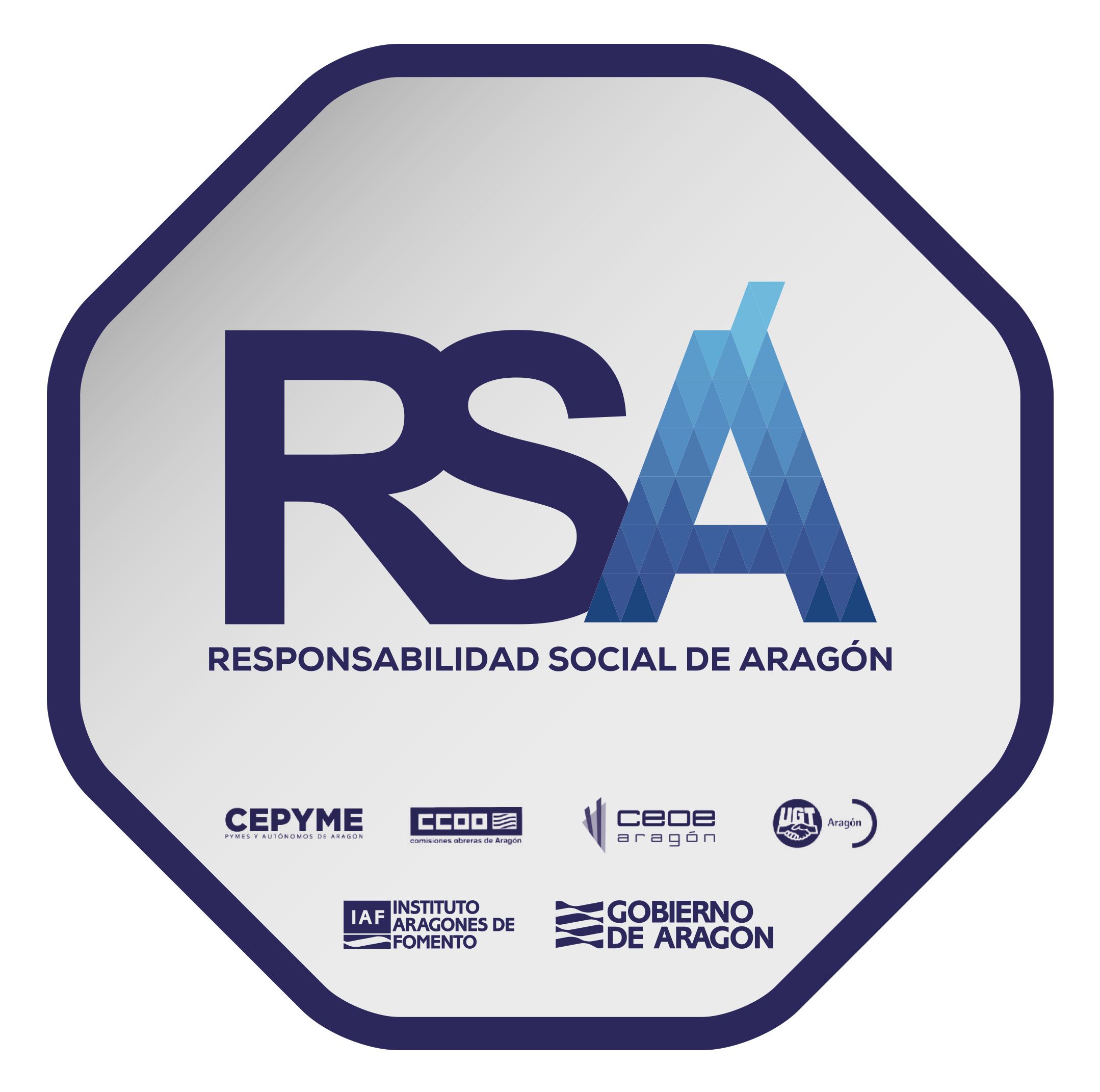 COMPROMISO DE LA EMPRESACON LA RESPONSABILIDAD SOCIAL CORPORATIVAD./Dª. ………………………………………………………………………………………………………..………………….…….... , con DNI           ………………………., en calidad de representante de la empresa……………………………………………….…………..……, con C.I.F. ……………………….…………., y domicilio en c/ ……………………………………………………………………………… de ………………………………………………………………, según poderes otorgados, declaro que la entidad a la que represento se compromete a aplicar de forma voluntaria en su gobierno y  gestión, en su estrategia, y en sus políticas y procedimientos, los valores y códigos éticos relacionados en el presente documento,  que surgen de la relación y el diálogo transparente con sus grupos de interés, responsabilizándose así de las consecuencias y los impactos que derivan de sus acciones.Asimismo declaro que dicha entidad está al corriente en las obligaciones con Hacienda y con la Seguridad Social, y no se encuentra en ninguno de los supuestos de prohibición para contratar con el sector público o para recibir subvenciones de las Administraciones Públicas.En ………………………………………………………………, a  ……. de ……………………….…….………………. de ………..FirmaPrincipios del Plan de la Responsabilidad Social de Aragón1.- TRANSPARENCIASer una organización ejemplar y transparente en el ejercicio de su actividad. Con un cumplimiento inexcusable de la legalidad, que implica la obligación sin excepciones de cumplir con la legislación y la normativa interna que, en cada caso, resulte aplicable a las actividades de la Empresa. Para ello, se promoverá una estructura de Gobierno Corporativo robusto que asegure la profesionalidad e integridad en la toma de decisiones y en sus actuaciones.2.- SOSTENIBILIDADIncorporar de forma activa criterios ambientales, sociales y de Buen Gobierno en los procesos, productos y servicios de la empresa, teniendo en cuenta los impactos que genera en la sociedad y, por tanto, en el comunidad en el que opera. Contribuir de esta manera a la sostenibilidad de la propia organización y al desarrollo de las sociedades en las que se practican.  Se establece un diálogo con los interlocutores y se adquieren compromisos con nuestros grupos de interés. 3.- RESPETO A LAS PERSONAS EMPLEADASPromover en todo momento unas relaciones profesionales basadas en el respeto a la dignidad de los demás, colaboración, equidad y comunicación, que propicien un buen ambiente profesional. Realizar actuaciones para:Fomentar la conciliación de la vida personal, familiar y laboralPromover la seguridad, salud e higiene en el trabajo, conforme a la legislación de prevención de riesgos laborales y las mejores prácticas en la materia.Asegurar un ambiente de trabajo libre de acoso en cualquiera de sus manifestaciones (laboral, sexual y/o por razón de sexo). Procurar la integración laboral de las personas con discapacidad o minusvalías, eliminando todo tipo de barreras en el ámbito de la empresa para su inserción.Promover la aplicación efectiva de la igualdad entre mujeres y hombres, garantizando en el ámbito laboral las mismas oportunidades de ingreso y desarrollo profesional.Reconocer los derechos de asociación, sindicación y negociación colectiva. Fomentar el desarrollo, formación y promoción profesional de las personas empleadas.Vincular la retribución y promoción de las personas empleadas a sus condiciones de mérito y capacidad.4.- EXCELENCIA EN LA GESTIÓN Y ORIENTACIÓN AL CLIENTEApostar por la excelencia en la gestión y la mejora continua para prestar los mejores servicios a nuestros clientes en base a una relación de confianza y credibilidad. Las actuaciones con nuestros clientes se basan en:Ofrecer a los clientes productos o servicios que se adecúen a sus características y necesidades.Claridad en la comercialización de los productos de forma que el cliente entienda su contenido, beneficios, riesgos y costes.Buscar la excelencia de los bienes y servicios de la empresa de modo que sus clientes y consumidores obtengan la satisfacción esperada de aquellos.Garantizar los productos y servicios de la empresa y atender de forma rápida y eficaz las reclamaciones de consumidores y usuarios buscando su satisfacción más allá del mero cumplimiento de la normativa vigente.No ofrecer beneficios o ventajas a unos clientes en perjuicio de otros.Así mismo, por ser una garantía para el consumidor, una vía rápida y gratuita de solución de conflictos y una alternativa eficaz al procedimiento judicial, nos comprometemos a adherirnos al Sistema Arbitral de Consumo (Aplicable sólo en el caso de venta directa al consumidor).(LINK INFORMACIÓN Y ADHESION: https://www.aragon.es/-/arbitraje-de-consumo5.- RELACIÓN CON LOS PROVEEDORESPara todas las personas de la empresa y en concreto para aquellos que intervienen en la selección o decisión sobre la contratación de suministros o servicios o la negociación de las tarifas u otras condiciones, se exige una relación con los proveedores ética y responsable, evitando cualquier interferencia que pueda afectar a la imparcialidad en esta materia. En este sentido se promueven actuaciones destinadas a:Buscar y seleccionar únicamente proveedores cuyas prácticas empresariales respeten la dignidad humana, no incumplan la ley y no pongan en peligro la reputación de la empresa. Seleccionar a los proveedores en base a la idoneidad de sus productos o servicios, así como de su precio, condiciones de entrega y calidad, no aceptando ni ofreciendo regalos o comisiones, en metálico o en especie, que puedan alterar las reglas de la libre competencia en la producción y distribución de bienes y servicios.6.- RESPETO AL MEDIOAMBIENTESe fomenta el respeto por el entorno mediante la puesta en marcha de actuaciones referentes al control y consumo responsable de recursos naturales, la minimización del impacto ambiental, o el impulso de las tecnologías limpias, entre otras. Entre las medidas, se impulsan:Acciones encaminados a la prevención y gestión de aspectos medioambientales: la lucha contra la contaminación atmosférica, la contaminación de las aguas, la contaminación del suelo y aguas subterráneas, la contaminación acústica, la prevención y la correcta gestión de residuos, etcétera.Medidas de protección de la biodiversidad que aseguren la calidad ambiental, especialmente para actuar sobre la emisión de gases de efecto invernadero.